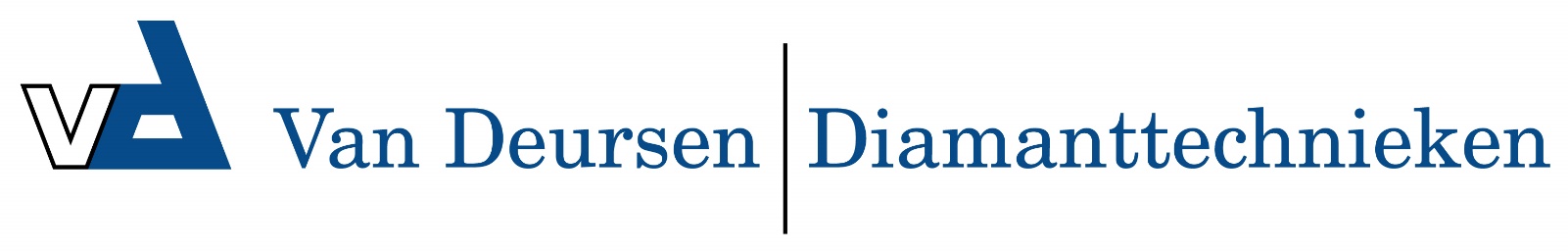 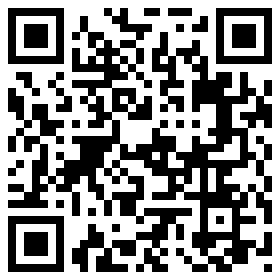 5513000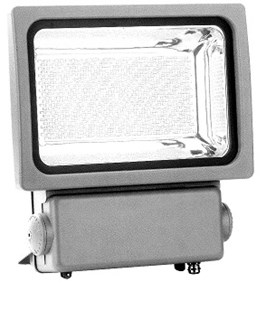 Bouwlamp LED 300 Wattklasse 1 - zonder snoer
4000° K - 25500 LumenLED bouwlamp voorzien van een SMD LED 300W, grijze behuizing met gematteerd glas, zonder kabel. Klasse I, uitsluitend geschikt voor vaste montage aan wand, muur, plafond of andere vaste steunpunten binnen- of buitenshuis. Montage minimaal 2,50 meter hoog, buiten handbereik. Technische gegevens:Artikelnummer55.130.00EAN code8713265053224MerkVetecTypeSMD 300-1Spanning230 VoltKabelgeenLichtbronSMD LED 300WKleurgrijsBeschermklasseI (geaard)BeschermingsgraadIP 65KeurCELumen25500Lichttemperatuur4000° KGewicht13 KG